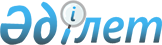 2013-2015 жылдарға арналған аудандық бюджет туралыМаңғыстау облысы Бейнеу аудандық мәслихатының 2012 жылғы 20 желтоқсандағы № 10/70 шешімі. Маңғыстау облысының Әділет департаментінде 2013 жылғы 04 қаңтар № 2189 тіркелді      Қазақстан Республикасының 2008 жылғы 4 желтоқсандағы Бюджет Кодексіне, Қазақстан Республикасының «Қазақстан Республикасындағы жергілікті мемлекеттік басқару және өзін - өзі басқару туралы» 2001 жылғы 23 қаңтардағы және «2013-2015 жылдарға арналған республикалық бюджет туралы» 2012 жылғы 23 қарашадағы № 54-V Заңдарына, Маңғыстау облыстық мәслихатының 2012 жылғы 7 желтоқсандағы № 7/77 «2013-2015 жылдарға арналған облыстық бюджет туралы» (нормативтік құқықтық актілерді мемлекеттік тіркеу тізілімінде № 2184 реттік санымен тіркелген) шешіміне сәйкес аудандық мәслихат ШЕШІМ ЕТТІ:



      1. 2013-2015 жылдарға арналған аудандық бюджет 1, 2 және  3 қосымшаларға сәйкес бекітілсін, оның ішінде 2013 жылға келесі көлемде:



      1) кірістер – 5635099,4 мың теңге, оның ішінде:

      салықтық түсімдер – 1837658,6 мың теңге;

      салықтық емес түсімдер – 7822,6 мың теңге;

      негізгі капиталды сатудан түсетін түсімдер – 15334,0 мың теңге;

      трансферттер түсімі – 3774284,2 мың теңге;



      2) шығындар – 5700161,5 мың теңге;



      3) таза бюджеттік кредиттеу – 112625,3 мың теңге:

      бюджеттік кредиттер - 125999,3 мың теңге;

      бюджеттік кредиттерді өтеу – 13374,0 мың теңге;



      4) қаржы активтерімен операциялар бойынша сальдо – 0 теңге:

      қаржы активтерін сатып алу – 0 теңге;

      мемлекеттік қаржы активтерін сатудан түсетін түсімдер – 0 теңге;



      5) бюджет тапшылығы (профициті) – -177687,4 мың теңге;



      6) бюджет тапшылығын қаржыландыру (профицитін пайдалану) – 177687,4 мың теңге.

      Ескерту. 1-тармаққа өзгертулер енгізілді - Бейнеу аудандық мәслихатының 11.03.2013 № 11/74; 09.07.2013 № 15/97; 28.08.2013 №  17/112; 11.12.2013 № 19/126 (01.01.2013 бастап қолданысқа енгізіледі) шешімдерімен.



      2. Облыстық бюджеттен 2013 жылға аудан бюджетіне 1196354 мың теңге субвенция бөлінгені қаперге алынсын.



      2-1. 2012 жылы мамандарды әлеуметтік қолдау шараларын іске асыруға берілген бюджеттік кредиттер бойынша қалған 60824,0 мың теңге 2013 жылы қайта пайдалануға алынсын. 



      2-2. 2013 жылға арналған аудан бюджетіне кірістерді бөлу нормативтері мынадай көлемде белгіленсін:



      1) төлем көзiнен салық салынатын табыстардан ұсталатын жеке табыс салығы – 97 пайыз;



      2) төлем көзiнен салық салынбайтын табыстардан ұсталатын жеке табыс салығы – 100 пайыз;



      3) төлем көзiнен салық салынатын шетелдiк азаматтар табыстарынан ұсталатын жеке табыс салығы – 100 пайыз;



      4) әлеуметтік салық – 97 пайыз.

      Ескерту. 2-тармаққа толықтырулар енгізілді - Бейнеу аудандық мәслихатының 11.03.2013 № 11/74; 09.07.2013 № 15/97 (01.01.2013 бастап қолданысқа енгізіледі) шешімдерімен.



      3. Жоғары тұрған бюджеттерден төмендегідей ағымдағы нысаналы трансферттер, нысаналы даму трансферттері және бюджеттік кредиттер бөлінгені қаперге алынсын:

      мектепке дейінгі білім беру ұйымдарында мемлекеттік білім беру тапсырысты жүзеге асыруға – 263430 мың теңге;

      негізгі орта және жалпы орта білім беретін мемлекеттік мекемелердегі физика, химия, биология кабинеттерін оқу жабдығымен жарақтандыруға – 9623 мың теңге;

      жетім баланы (жетім балаларды) және ата - аналарының қамқорынсыз қалған баланы (балаларды) күтіп - ұстауға асыраушыларына ай сайынғы ақшалай қаражат төлемдерінен – 9108 мың теңге;

      үйде оқытылатын мүгедек балаларды жабдықпен, бағдарламалық қамтыммен қамтамасыз ету – 399 мың теңге;

      үш деңгейлі жүйе бойынша біліктілігін арттырудан өткен мұғалімдердің еңбекақыларын көтермелеуге – 4779 мың теңге;

      мектеп мұғалімдеріне және мектепке дейінгі білім беру ұйымдарының тәрбиешілеріне біліктілік санаты үшін қосымша ақының мөлшерін ұлғайтуға – 25514 мың теңге;

      «Жұмыспен қамту-2020» бағдарламасы шеңберінде еңбекақыны ішінара субсидиялауға – 10991 мың теңге;

      «Жұмыспен қамту-2020» бағдарламасы шеңберінде жастар практикасына – 9289 мың теңге;

      «Жұмыспен қамту-2020» бағдарламасы шеңберінде кадрларды қайта даярлау және біліктілігін арттыруға – 3263 мың теңге;

      жұмыспен қамту орталықтарының қызметін қамтамасыз етуге – 10331 мың теңге;

      «Жұмыспен қамту-2020» бағдарламасы бойынша ауылдық елді мекендерді дамыту шеңберінде объектілерді жөндеу және абаттандыруға –  502903,7 мың теңге;

      эпизоотияға қарсы іс-шаралар жүргізуге – 32103 мың теңге;

      мамандарға әлеуметтік көмек көрсету жөніндегі шараларды іске асыруға – 14794,8 мың теңге;

      «Өңірлерді дамыту» бағдарламасы шеңберінде өңірлерді экономикалық дамытуға жәрдемдесу бойынша шараларды іске асыруға – 49905,7 мың теңге;

      білім беру объектілерін дамыту бағдарламасы бойынша Бейнеу селосында «Атамекен» шағын ауданында 624 орындық мектеп салу құрылысына – 560285 мың теңге;

      инженерлік коммуникациялық инфрақұрылымды жобалау, дамыту, жайластыру және (немесе) сатып алуға – 207023 мың теңге;

      мемлекеттік коммуналдық тұрғын үй қорының тұрғын үйін жобалау, салу және (немесе) сатып алуға – 310853 мың теңге;

      мамандарды әлеуметтік қолдау шараларын іске асыруға берілетін бюджеттік кредиттерге – 65175,5 мың теңге;

      жергілікті атқарушы органдардың штат санын ұлғайтуға – 17030 мың теңге.

      Ескерту. 3-тармаққа өзгертулер мен толықтыру енгізілді - Бейнеу аудандық мәслихатының 11.03.2013 № 11/74; 09.07.2013 № 15/97;  28.08.2013 № 17/112; 11.12.2013 № 19/126 (01.01.2013 бастап қолданысқа енгізіледі) шешімдерімен.



      4. Ауылдық (селолық) елді мекендерде тұратын және жұмыс жасайтын мемлекеттік білім беру ұйымдарының қызметкерлеріне, мемлекеттік денсаулық сақтау ұйымдарының медициналық және фармацевтика қызметкерлеріне, мемлекеттік әлеуметтік қамсыздандыру ұйымдарының қызметкерлеріне, мемлекеттік мәдениет, спорт және ветеринария ұйымдарының қызметкерлеріне бір жолғы коммуналдық қызметтерді өтеуге және отын сатып алуға 12100 теңге көлемінде әлеуметтік көмек белгіленсін.



      5. Жергілікті өкілетті органның келісімі бойынша жергілікті атқарушы орган айқындайтын, ауылдық (селолық) жерде жұмыс істейтін денсаулық сақтау, әлеуметтік қамсыздандыру, білім беру, мәдениет және спорт мамандары лауазымдарының тізбесіне сәйкес, ауылдық (селолық) жерде жұмыс істейтін денсаулық сақтау, әлеуметтік қамсыздандыру, білім беру, мәдениет және спорт саласының азаматтық қызметшілеріне бюджет қаражаты есебінен қызметтің осы түрлерімен қалалық жағдайда айналысатын азаматтық қызметшілердің жалақыларымен және ставкалармен салыстырғанда 25 процентке жоғары лауазымдық жалақылар мен тарифтік ставкалар белгіленсін.

      Ескерту. 5-тармақ жаңа редакцияда - Бейнеу аудандық мәслихатының 09.07.2013 № 15/97(01.01.2013 бастап қолданысқа енгізіледі) шешімімен.



      6. алып тасталды - 11.12.2013 № 19/126 шешімімен;

      Ескерту. 6-тармаққа өзгерту енгізілді - Бейнеу аудандық мәслихатының 11.12.2013 № 19/126 (01.01.2013 бастап қолданысқа енгізіледі) шешімімен.



      7. «2013-2015 жылдарға арналған бюджеттік инвестициялық жобаларды (бағдарламаларды) іске асыруға бағытталған аудандық бюджеттің бюджеттік даму бағдарламаларының тізбесі» қоса беріліп отырған 4, 5 және 6-қосымшаларға сәйкес бекітілсін.



      8. «2013 жылға арналған аудандық бюджеттің атқарылу процесінде секвестрлеуге жатпайтын бюджеттік бағдарлама тізбесі» қоса беріліп отырған 7-қосымшаға сәйкес бекітілсін.



      9. «2013 жылға арналған әрбір қаладағы ауданның, аудандық маңызы бар қаланың, кенттің, ауылдық (селоның), ауылдық (селолық) округтің бюджеттік бағдарламаларының тізбесі» қоса беріліп отырған 8-қосымшаға сәйкес жүзеге асырылады.



      10. Осы шешім 2013 жылдың 1 қаңтарынан бастап қолданысқа енгізілсін.

 

       Сессия төрағасы                         Ш. Азанов      Аудандық

      мәслихат хатшысы                        А. Ұлықбанов

  

      «КЕЛІСІЛДІ»

      «Бейнеу аудандық экономика және қаржы бөлімі»

      мемлекеттік мекемесінің бастығы

      М.Нысанбаев

      20 желтоқсан 2012 жыл

 

2012 жылғы 20 желтоқсандағы

№ 10/70 шешімге 1 қосымша 

2013 жылға арналған аудандық бюджет      Ескерту. 1-қосымша жаңа редакцияда - Бейнеу аудандық мәслихатының 11.12.2013 № 19/126 (01.01.2013 бастап қолданысқа енгізіледі) шешімімен.

2012 жылғы 20 желтоқсандағы

№ 10/70 шешімге 2 қосымша 

2014 жылға арналған аудандық бюджет      Ескерту. 2-қосымша жаңа редакцияда - Бейнеу аудандық мәслихатының 09.07.2013 № 15/97 (01.01.2013 бастап қолданысқа енгізіледі) шешімімен.

2012 жылғы 20 желтоқсандағы

№ 10/70 шешімге 3 қосымша 

2015 жылға арналған аудандық бюджет

2012 жылғы 20 желтоқсандағы

№ 10/70 шешімге 4 қосымша 

2013 жылға арналған бюджеттік инвестициялық жобаларды (бағдарламаларды) іске асыруға бағытталған аудандық бюджеттің бюджеттік даму бағдарламаларының тізбесі      Ескерту. 4-қосымша жаңа редакцияда - Бейнеу аудандық мәслихатының 2013.08.28 № 17/112 (2013.01.01 бастап қолданысқа енгізіледі) шешімімен.

2012 жылғы 20 желтоқсандағы

№ 10/70 шешімге 5 қосымша 

2014 жылға арналған бюджеттік инвестициялық жобаларды (бағдарламаларды) іске асыруға бағытталған аудандық бюджеттің бюджеттік даму бағдарламаларының тізбесі      Ескерту. 5-қосымша жаңа редакцияда - Бейнеу аудандық мәслихатының 2013.07.09 № 15/97 (2013.01.01 бастап қолданысқа енгізіледі) шешімімен.

2012 жылғы 20 желтоқсандағы

№ 10/70 шешімге 6 қосымша 

2015 жылға арналған бюджеттік инвестициялық жобаларды (бағдарламаларды) іске асыруға бағытталған аудандық бюджеттің бюджеттік даму бағдарламаларының тізбесі

2012 жылғы 20 желтоқсандағы

№ 10/70 шешімге 7 қосымша 

2013 жылға арналған аудандық бюджетті атқару процесінде секвестрлеуге жатпайтын бюджеттік бағдарлама тізбесі

2012 жылғы 20 желтоқсандағы

№ 10/70 шешімге 8 қосымша 

2013 жылға арналған әрбір қаладағы ауданның, аудандық маңызы бар қаланың, кенттің, ауылдың (селоның), ауылдық (селолық) округтің бюджеттік бағдарламаларының тізбесі
					© 2012. Қазақстан Республикасы Әділет министрлігінің «Қазақстан Республикасының Заңнама және құқықтық ақпарат институты» ШЖҚ РМК
				Сан
Сын
Ішк Сын
Ерек
Атауы
Сомасы, мың теңге
1
2
3
1.КІРІСТЕР5 635 099,41САЛЫҚТЫҚ ТҮСІМДЕР1 837 658,601Табыс салығы402 140,02Жеке табыс салығы402 140,003Әлеуметтік салық308 485,61Әлеуметтік салық308 485,604Меншікке салынатын салықтар1 091 784,01Мүлікке салынатын салықтар1 033 782,03Жер салығы9 151,04Көлік құралдарына салынатын салық48 490,05Бірыңғай жер салығы361,005Тауарларға, жұмыстарға және қызметтерге салынатын ішкі салықтар25 987,02Акциздер4 836,03Табиғи және басқа да ресурстарды пайдаланғаны үшін түсетін түсімдер10 263,04Кәсіпкерлік және кәсіби қызметті жүргізгені үшін алынатын алымдар10 750,05Ойын бизнесіне салық138,007Басқа да салықтар173,01Басқа да салықтар173,008Заңдық мәнді іс-әрекеттерді жасағаны және (немесе)оған уәкілеттігі бар мемлекеттік органдар немесе лауазымды адамдар құжаттар бергені үшін алынатын міндетті төлемдер9 089,01Мемлекеттік баж9 089,02САЛЫҚТЫҚ ЕМЕС ТҮСІМДЕР7 822,601Мемлекеттік меншіктен түсетін кірістер6 247,61Мемлекеттік кәсіпорындардың таза кірісі бөлігінің түсімдері185,04Мемлекет меншігіндегі, заңды тұлғалардағы қатысу үлесіне кірістер187,05Мемлекет меншігіндегі мүлікті жалға беруден түсетін кірістер5 855,07Мемлекеттік бюджеттен берілген кредиттер бойынша сыйақылар20,602Мемлекеттік бюджеттен қаржыландырылатын мемлекеттік мекемелердің тауарларды (жұмыстарды, қызметтерді) өткізуінен түсетін түсімдер998,01Мемлекеттік бюджеттен қаржыландырылатын мемлекеттік мекемелердің тауарларды (жұмыстарды, қызметтерді) өткізуінен түсетін түсімдер998,004Мемлекеттік бюджеттен қаржыландырылатын, сондай-ақ, Қазақстан Республикасы Ұлттық Банкінің бюджетінен (шығыстар сметасынан) ұсталатын және қаржыландырылатын мемлекеттік мекемелер салатын айыппұлдар, өсімпұлдар, санкциялар, өндіріп алулар 577,01Мұнай секторы ұйымдарынан түсетін түсімдерді қоспағанда, мемлекеттік бюджеттен қаржыландырылатын, сондай-ақ Қазақстан Республикасы Ұлттық Банкінің бюджетінен (шығыстар сметасынан) ұсталатын және қаржыландырылатын мемлекеттік мекемелер салатын айыппұлдар, өсімпұлдар, санкциялар, өндіріп алулар577,03НЕГІЗГІ КАПИТАЛДЫ САТУДАН ТҮСЕТІН ТҮСІМДЕР15 334,003Жерді және материалдық емес активтерді сату15 334,01Жерді сату15 334,04ТРАНСФЕРТТЕРДІҢ ТҮСІМДЕРІ3 774 284,202Мемлекеттік басқарудың жоғары тұрған органдарынан түсетін трансферттер3 774 284,22Облыстық бюджеттен түсетін трансферттер3 774 284,2Ф. топ
Әкімші
Бағ
Кіші бағ
Атауы
Сомасы, мың теңге
1
2
3
2. ШЫҒЫНДАР5 700 161,501Жалпы сипаттағы мемлекеттік қызметтер211 672,6112Аудан (облыстық маңызы бар қала) мәслихатының аппараты15 164,0001Аудан (облыстық маңызы бар қала) мәслихатының қызметін қамтамасыз ету жөніндегі қызметтер 13 664,0002Ақпараттық жүйелер құру1 500,0122Аудан (облыстық маңызы бар қала) әкімінің аппараты101 813,2001Аудан (облыстық маңызы бар қала) әкімінің қызметін қамтамасыз ету жөніндегі қызметтер100 613,2002Ақпараттық жүйелер құру1 200,0123Қаладағы аудан, аудандық маңызы бар қала, кент, ауыл, ауылдық округ әкімінің аппараты74 719,8001Қаладағы аудан, аудандық маңызы бар қала, кент, ауыл, ауылдық округ әкімінің қызметін қамтамасыз ету жөніндегі қызметтер74 719,8Бейнеу селосы әкімінің аппараты16 314,8Боранқұл селолық округі әкімінің аппараты10 080,5Сам селолық округі әкімінің аппараты5 216,5Ноғайты селолық округі әкімінің аппараты5 260,0Тұрыш селолық округі әкімінің аппараты6 057,9Төлеп селолық округі әкімінің аппараты5 182,2Ақжігіт селолық округі әкімінің аппараты6 653,0Сыңғырлау селолық округі әкімінің аппараты5 577,0Есет селолық округі әкімінің аппараты5 858,0Сарға селолық округі әкімінің аппараты4 607,8Тәжен селосы әкімінің аппараты3 912,1459Ауданның (облыстық маңызы бар қаланың) экономика және қаржы бөлімі19 975,6003Салық салу мақсатында мүлікті бағалауды жүргізу689,5011Коммуналдық меншікке түскен мүлікті есепке алу, сақтау, бағалау және сату1 603,4001Ауданның (облыстық маңызы бар қаланың) экономикалық саясатын қалыптастыру мен дамыту, мемлекеттік жоспарлау, бюджеттік атқару және коммуналдық меншігін басқару саласындағы мемлекеттік саясатты іске асыру жөніндегі қызметтер 17 682,702Қорғаныс1 882,8122Аудан (облыстық маңызы бар қала) әкімінің аппараты1 882,8005Жалпыға бірдей әскери міндетті атқару шеңберіндегі іс-шаралар1 882,803Қоғамдық тәртіп, қауіпсіздік, құқықтық, сот, қылмыстық-атқару қызметі2 912,0458Ауданның (облыстық маңызы бар қаланың) тұрғын үй-коммуналдық шаруашылығы, жолаушылар көлігі және автомобиль жолдары бөлімі2 912,0021Елдi мекендерде жол жүрісі қауiпсiздiгін қамтамасыз ету2 912,004Білім беру3 941 477,7123Қаладағы аудан, аудандық маңызы бар қала, кент, ауыл, ауылдық округ әкімінің аппараты478 874,1004Мектепке дейінгі тәрбие ұйымдарының қызметін қамтамасыз ету219 113,1Бейнеу селосы әкімінің аппараты163 348,1Боранқұл селолық округі әкімінің аппараты39 542,0Төлеп селолық округі әкімінің аппараты2 570,0Сыңғырлау селолық округі әкімінің аппараты843,0Есет селолық округі әкімінің аппараты4 311,0Сарға селолық округі әкімінің аппараты8 499,0041Мектепке дейінгі білім беру ұйымдарында мемлекеттік білім беру тапсырысын іске асыруға259 761,0Бейнеу селосы әкімінің аппараты174 454,0Боранқұл селолық округі әкімінің аппараты33 672,0Төлеп селолық округі әкімінің аппараты5 124,0Ақжігіт селолық округі әкімінің аппараты33 597,0Сыңғырлау селолық округі әкімінің аппараты3 400,0Есет селолық округі әкімінің аппараты3 414,0Сарға селолық округі әкімінің аппараты6 100,0464Ауданның (облыстық маңызы бар қаланың) білім бөлімі2 651 780,6009Мектепке дейінгі тәрбие ұйымдарының қызметін қамтамасыз ету6 450,6040Мектепке дейінгі білім беру ұйымдарында мемлекеттік білім беру тапсырысын іске асыруға3 669,0003Жалпы білім беру2 451 739,0006Балаларға қосымша білім беру 70 393,0001Жергілікті деңгейде білім беру саласындағы мемлекеттік саясатты іске асыру жөніндегі қызметтер18 171,0005Ауданның (облыстық маңызы бар қаланың) мемлекеттік білім беру мекемелері үшін оқулықтар мен оқу-әдiстемелiк кешендерді сатып алу және жеткізу37 501,0007Аудандық (қалалық) ауқымдағы мектеп олимпиадаларын және мектептен тыс іс-шараларды өткiзу10 981,0015Жетім баланы (жетім балаларды) және ата-аналарының қамқорынсыз қалған баланы (балаларды) күтіп-ұстауға асыраушыларына ай сайынғы ақшалай қаражат төлемдері9 108,0020Үйде оқытылатын мүгедек балаларды жабдықпен, бағдарламалық қамтыммен қамтамасыз ету 399,0067Ведомстволық бағыныстағы мемлекеттік мекемелерінің және ұйымдарының күрделі шығыстары 43 369,0466Ауданның (облыстық маңызы бар қаланың) сәулет, қала құрылысы және құрылыс бөлімі 810 823,0037Білім беру объектілерін салу және реконструкциялау 810 823,006Әлеуметтiк көмек және әлеуметтiк қамсыздандыру328 131,4451Ауданның (облыстық маңызы бар қаланың) жұмыспен қамту және әлеуметтік бағдарламалар бөлімі305 329,0002Еңбекпен қамту бағдарламасы55 752,0004Ауылдық жерлерде тұратын денсаулық сақтау, білім беру, әлеуметтік қамтамасыз ету, мәдениет, спорт және ветеринар мамандарына отын сатып алуға Қазақстан Республикасының заңнамасына сәйкес әлеуметтік көмек көрсету37 230,0005Мемлекеттік атаулы әлеуметтік көмек 9 437,0006Тұрғын үй көмегі32 268,0007Жергілікті өкілетті органдардың шешімі бойынша мұқтаж азаматтардың жекелеген топтарына әлеуметтік көмек149 604,0010Үйден тәрбиеленіп оқытылатын мүгедек балаларды материалдық қамтамасыз ету2 463,0014Мұқтаж азаматтарға үйде әлеуметтiк көмек көрсету2 428,001618 жасқа дейінгі балаларға мемлекеттік жәрдемақылар13 331,0017Мүгедектерді оңалту жеке бағдарламасына сәйкес, мұқтаж мүгедектерді міндетті гигиеналық құралдармен және ымдау тілі мамандарының қызмет көрсетуін, жеке көмекшілермен қамтамасыз ету 2 816,0023Жұмыспен қамту орталықтарының қызметін қамтамасыз ету0,0451Ауданның (облыстық маңызы бар қаланың) жұмыспен қамту және әлеуметтік бағдарламалар бөлімі22 802,4001Жергілікті деңгейде халық үшін әлеуметтік бағдарламаларды жұмыспен қамтуды қамтамасыз етуді іске асыру саласындағы мемлекеттік саясатты іске асыру жөніндегі қызметтер 20 794,4011Жәрдемақыларды және басқа да әлеуметтік төлемдерді есептеу, төлеу мен жеткізу бойынша қызметтерге ақы төлеу 2 008,007Тұрғын үй-коммуналдық шаруашылық794 428,4123Қаладағы аудан, аудандық маңызы бар қала, кент, ауыл, ауылдық округ әкімінің аппараты11 190,2027Жұмыспен қамту 2020 жол картасы бойынша ауылдық елді мекендерді дамыту шеңберінде объектілерді жөндеу және абаттандыру11 190,2458Ауданның (облыстық маңызы бар қаланың) тұрғын үй-коммуналдық шаруашылығы, жолаушылар көлігі және автомобиль жолдары бөлімі 1 931,0041Жұмыспен қамту 2020 жол картасы бойынша ауылдық елді мекендерді дамыту шеңберінде объектілерді жөндеу және абаттандыру1 931,0464Ауданның (облыстық маңызы бар қаланың) білім бөлімі22 547,0026Жұмыспен қамту 2020 жол картасы бойынша ауылдық елді мекендерді дамыту шеңберінде объектілерді жөндеу22 547,0466Ауданның (облыстық маңызы бар қаланың) сәулет, қала құрылысы және құрылыс бөлімі 648 388,7003Мемлекеттік коммуналдық тұрғын үй қорының тұрғын үйін жобалау, салу және (немесе) сатып алу322 523,3004Инженерлік коммуникациялық инфрақұрылымды жобалау, дамыту, жайластыру және (немесе) сатып алу258 865,4058Елді мекендердегі сумен жабдықтау және су бұру жүйелерін дамыту67 000,0479Ауданның (облыстық маңызы бар қаланың) тұрғын үй инспекциясы бөлімі 4 174,5001Жергілікті деңгейде тұрғын үй қоры саласындағы мемлекеттік саясатты іске асыру жөніндегі қызметтер4 174,5123Қаладағы аудан, аудандық маңызы бар қала, кент, ауыл, ауылдық округ әкімінің аппараты106 197,0008Елді мекендерде көшелерді жарықтандыру53 053,0Бейнеу селосы әкімінің аппараты52 820,0Есет селолық округі әкімінің аппараты233,0009Елді мекендердің санитариясын қамтамасыз ету27 960,0Бейнеу селосы әкімінің аппараты27 960,0Боранқұл селолық округі әкімінің аппараты0,0011Елді мекендерді абаттандыру мен көгалдандыру25 184,0Бейнеу селосы әкімінің аппараты25 184,008Мәдениет, спорт, туризм және ақпараттық кеңістік174 530,6457Ауданның (облыстық маңызы бар қаланың) мәдениет, тілдерді дамыту, дене шынықтыру және спорт бөлімі63 756,0003Мәдени-демалыс жұмысын қолдау63 756,0466Ауданның (облыстық маңызы бар қаланың) сәулет, қала құрылысы және құрылыс бөлімі1 500,0011Мәдениет объектілерін дамыту1 500,0478Ауданның (облыстық маңызы бар қаланың) ішкі саясат, мәдениет және тілдерді дамыту бөлімі22 926,0009Мәдени-демалыс жұмысын қолдау22 926,0457Ауданның (облыстық маңызы бар қаланың) мәдениет, тілдерді дамыту, дене шынықтыру және спорт бөлімі3 246,0009Аудандық (облыстық маңызы бар қалалық) деңгейде спорттық жарыстар өткiзу795,0010Әртүрлi спорт түрлерi бойынша аудан (облыстық маңызы бар қала) құрама командаларының мүшелерiн дайындау және олардың облыстық спорт жарыстарына қатысуы2 451,0457Ауданның (облыстық маңызы бар қаланың) мәдениет, тілдерді дамыту, дене шынықтыру және спорт бөлімі28 260,6006Аудандық (қалалық) кiтапханалардың жұмыс iстеуi28 260,6478Ауданның (облыстық маңызы бар қаланың) ішкі саясат, мәдениет және тілдерді дамыту бөлімі22 584,9006Телерадио хабарларын тарату арқылы мемлекеттік ақпараттық саясатты жүргізу жөніндегі қызметтер12 067,2007Аудандық (қалалық) кiтапханалардың жұмыс iстеуi10 517,7456Ауданның (облыстық маңызы бар қаланың) ішкі саясат бөлімі17 123,6001Жергілікті деңгейде ақпарат, мемлекеттілікті нығайту және азаматтардың әлеуметтік сенімділігін қалыптастыру саласында мемлекеттік саясатты іске асыру жөніндегі қызметтер5 056,8003Жастар саясаты саласында іс-шараларды іске асыру12 066,8457Ауданның (облыстық маңызы бар қаланың) мәдениет, тілдерді дамыту, дене шынықтыру және спорт бөлімі5 027,9001Жергілікті деңгейде мәдениет, тілдерді дамыту, дене шынықтыру және спорт саласындағы мемлекеттік саясатты іске асыру жөніндегі қызметтер5 027,9465Ауданның (облыстық маңызы бар қаланың) дене шынықтыру және спорт бөлімі2 815,0001Жергілікті деңгейде дене шынықтыру және спорт саласындағы мемлекеттік саясатты іске асыру жөніндегі қызметтер2 815,0478Ауданның (облыстық маңызы бар қаланың) ішкі саясат, мәдениет және тілдерді дамыту бөлімі7 290,6001Ақпаратты, мемлекеттілікті нығайту және азаматтардың әлеуметтік сенімділігін қалыптастыру саласында жергілікті деңгейде мемлекеттік саясатты іске асыру жөніндегі қызметтер3 481,0004Жастар саясаты саласында іс-шараларды іске асыру3 809,610Ауыл, су, орман, балық шаруашылығы, ерекше қорғалатын табиғи аумақтар, қоршаған ортаны және жануарлар дүниесін қорғау, жер қатынастары67 457,8459Ауданның (облыстық маңызы бар қаланың) экономика және қаржы бөлімі14 872,8099Мамандардың әлеуметтік көмек көрсетуі жөніндегі шараларды іске асыру14 872,8474Ауданның (облыстық маңызы бар қаланың) ауыл шаруашылығы және ветеринария бөлімі12 903,0001Жергілікті деңгейде ауыл шаруашылығы және ветеринария саласындағы мемлекеттік саясатты іске асыру жөніндегі қызметтер9 926,3007Қаңғыбас иттер мен мысықтарды аулауды және жоюды ұйымдастыру 2 140,0012Ауыл шаруашылығы жануарларын бірдейлендіру жөніндегі іс-шараларды жүргізу 836,7463Ауданның (облыстық маңызы бар қаланың) жер қатынастары бөлімі7 579,0001Аудан (облыстық маңызы бар қала) аумағында жер қатынастарын реттеу саласындағы мемлекеттік саясатты іске асыру жөніндегі қызметтер7 579,0474Ауданның (облыстық маңызы бар қаланың) ауыл шаруашылығы және ветеринария бөлімі32 103,0013Эпизоотияға қарсы іс-шаралар жүргізу32 103,011Өнеркәсіп, сәулет, қала құрылысы және құрылыс қызметі33 281,7466Ауданның (облыстық маңызы бар қаланың) сәулет, қала құрылысы және құрылыс бөлімі33 281,7001Құрылыс, облыс қалаларының, аудандарының және елді мекендерінің сәулеттік бейнесін жақсарту саласындағы мемлекеттік саясатты іске асыру және ауданның (облыстық маңызы бар қаланың) аумағын оңтайлы және тиімді қала құрылыстық игеруді қамтамасыз ету жөніндегі қызметтер 13 931,7015Мемлекеттік органның күрделі шығыстары19 350,012Көлік және коммуникация13 154,4458Ауданның (облыстық маңызы бар қаланың) тұрғын үй-коммуналдық шаруашылығы, жолаушылар көлігі және автомобиль жолдары бөлімі13 154,4022Көлік инфрақұрылымын дамыту2 912,0023Автомобиль жолдарының жұмыс істеуін қамтамасыз ету10 242,413Басқалар127 654,7469Ауданның (облыстық маңызы бар қаланың) кәсіпкерлік бөлімі14 476,3001Жергілікті деңгейде кәсіпкерлік пен өнеркәсіпті дамыту саласындағы мемлекеттік саясатты іске асыру жөніндегі қызметтер9 264,8003Кәсіпкерлік қызметті қолдау 5 211,5123Қаладағы аудан, аудандық маңызы бар қала, кент, ауыл, ауылдық округ әкімінің аппараты52 838,7040«Өңірлерді дамыту» Бағдарламасы шеңберінде өңірлерді экономикалық дамытуға жәрдемдесу бойынша шараларды іске асыру52 838,7458Ауданның (облыстық маңызы бар қаланың) тұрғын үй-коммуналдық шаруашылығы, жолаушылар көлігі және автомобиль жолдары бөлімі60 339,7001Жергілікті деңгейде тұрғын үй-коммуналдық шаруашылығы, жолаушылар көлігі және автомобиль жолдары саласындағы мемлекеттік саясатты іске асыру жөніндегі қызметтер11 104,5013Мемлекеттік органның күрделі шығыстары49 235,2459Ауданның (облыстық маңызы бар қаланың) экономика және қаржы бөлімі0,0012Ауданның (облыстық маңызы бар қаланың) жергілікті атқарушы органының резерві 0,014Борышқа қызмет көрсету20,6459Ауданның (облыстық маңызы бар қаланың) экономика және қаржы бөлімі20,6021Жергілікті атқарушы органдардың облыстық бюджеттен қарыздар бойынша сыйақылар мен өзге де төлемдерді төлеу бойынша борышына қызмет көрсету 20,615Трансферттер3 556,8459Ауданның (облыстық маңызы бар қаланың) экономика және қаржы бөлімі3 556,8006Нысаналы пайдаланылмаған (толық пайдаланылмаған) трансферттерді қайтару3 556,83. ТАЗА БЮДЖЕТТІК КРЕДИТТЕУ112 625,3Бюджеттік кредиттер125 999,310Ауыл, су, орман, балық шаруашылығы, ерекше қорғалатын табиғи аумақтар, қоршаған ортаны және жануарлар дүниесін қорғау, жер қатынастары125 999,3459Ауданның (облыстық маңызы бар қаланың) экономика және қаржы бөлімі125 999,3018Мамандарды әлеуметтік қолдау шараларын іске асыруға берілетін бюджеттік кредиттер125 999,3Бюджеттік кредиттерді өтеу13 374,05Бюджеттiк кредиттердi өтеу13 374,001Бюджеттік кредиттерді өтеу13 374,01Мемлекеттік бюджеттен берілген бюджеттік кредиттерді өтеу13 374,04. ҚАРЖЫ АКТИВТЕРІМЕН ОПЕРАЦИЯЛАР БОЙЫНША САЛЬДО0,0Қаржы активтерін сатып алу0,0Мемлекеттік қаржы активтерін сатудан түсетін түсімдер0,05. БЮДЖЕТ ТАПШЫЛЫҒЫ (ПРОФИЦИТІ)-177 687,46. БЮДЖЕТ ТАПШЫЛЫҒЫН ҚАРЖЫЛАНДЫРУ (ПРОФИЦИТІН ПАЙДАЛАНУ) 177 687,4Қарыздар түсімі65 175,57Қарыздар түсімі65 175,501Мемлекеттік ішкі қарыздар65 175,52Қарыз алу келісім-шарттары65 175,5Қарыздарды өтеу13 374,216Қарыздарды өтеу13 374,2459Ауданның (облыстық маңызы бар қаланың) экономика және қаржы бөлімі13 374,2005Жергілікті атқарушы органның жоғары тұрған бюджет алдындағы борышын өтеу13 374,0022Жергілікті бюджеттен бөлінген пайдаланылмаған бюджеттік кредиттерді қайтару0,2Бюджет қаражатының пайдаланылатын қалдықтары125 886,1Сан
Сын
Ішк Сын
Ерек
Атауы
Сомасы, мың теңге
1
2
3
1.КІРІСТЕР4 610 131,01САЛЫҚТЫҚ ТҮСІМДЕР1 904 920,001Табыс салығы507 759,02Жеке табыс салығы507 759,003Әлеуметтік салық436 307,01Әлеуметтік салық436 307,004Меншікке салынатын салықтар931 125,01Мүлікке салынатын салықтар873 862,03Жер салығы9 680,04Көлік құралдарына салынатын салық47 170,05Бірыңғай жер салығы413,005Тауарларға, жұмыстарға және қызметтерге салынатын ішкі салықтар23 576,02Акциздер5 162,03Табиғи және басқа да ресурстарды пайдаланғаны үшін түсетін түсімдер9 897,04Кәсіпкерлік және кәсіби қызметті жүргізгені үшін алынатын алымдар8 467,05Ойын бизнесіне салық50,008Заңдық мәнді іс-әрекеттерді жасағаны және (немесе)оған уәкілеттігі бар мемлекеттік органдар немесе лауазымды адамдар құжаттар бергені үшін алынатын міндетті төлемдер6 153,01Мемлекеттік баж6 153,02САЛЫҚТЫҚ ЕМЕС ТҮСІМДЕР7 545,001Мемлекеттік меншіктен түсетін кірістер5 808,01Мемлекеттік кәсіпорындардың таза кірісі бөлігінің түсімдері604,05Мемлекет меншігіндегі мүлікті жалға беруден түсетін кірістер5 204,002Мемлекеттік бюджеттен қаржыландырылатын мемлекеттік мекемелердің тауарларды (жұмыстарды, қызметтерді) өткізуінен түсетін түсімдер676,01Мемлекеттік бюджеттен қаржыландырылатын мемлекеттік мекемелердің тауарларды (жұмыстарды, қызметтерді) өткізуінен түсетін түсімдер676,004Мемлекеттік бюджеттен қаржыландырылатын, сондай-ақ, Қазақстан Республикасы Ұлттық Банкінің бюджетінен (шығыстар сметасынан) ұсталатын және қаржыландырылатын мемлекеттік мекемелер салатын айыппұлдар, өсімпұлдар, санкциялар, өндіріп алулар 1 061,01Мұнай секторы ұйымдарынан түсетін түсімдерді қоспағанда, мемлекеттік бюджеттен қаржыландырылатын, сондай-ақ Қазақстан Республикасы Ұлттық Банкінің бюджетінен (шығыстар сметасынан) ұсталатын және қаржыландырылатын мемлекеттік мекемелер салатын айыппұлдар, өсімпұлдар, санкциялар, өндіріп алулар1 061,03НЕГІЗГІ КАПИТАЛДЫ САТУДАН ТҮСЕТІН ТҮСІМДЕР4 430,003Жерді және материалдық емес активтерді сату4 430,01Жерді сату4 430,04ТРАНСФЕРТТЕРДІҢ ТҮСІМДЕРІ2 693 236,002Мемлекеттік басқарудың жоғары тұрған органдарынан түсетін трансферттер2 693 236,02Облыстық бюджеттен түсетін трансферттер2 693 236,0Ф. топ
Әкімші
Бағ
Кі-

ші бағ
Атауы
Сомасы, мың теңге
1
2
3
2. ШЫҒЫНДАР4 610 131,001Жалпы сипаттағы мемлекеттік қызметтер228 264,0112Аудан (облыстық маңызы бар қала) мәслихатының аппараты15 192,0001Аудан (облыстық маңызы бар қала) мәслихатының қызметін қамтамасыз ету жөніндегі қызметтер 13 692,0002Ақпараттық жүйелер құру1 500,0122Аудан (облыстық маңызы бар қала) әкімінің аппараты119 744,0001Аудан (облыстық маңызы бар қала) әкімінің қызметін қамтамасыз ету жөніндегі қызметтер118 544,0002Ақпараттық жүйелер құру1 200,0123Қаладағы аудан, аудандық маңызы бар қала, кент, ауыл (село), ауылдық (селолық) округ әкімінің аппараты71 018,0001Қаладағы аудан, аудандық маңызы бар қаланың, кент, ауыл (село), ауылдық (селолық) округ әкімінің қызметін қамтамасыз ету жөніндегі қызметтер71 018,0Бейнеу селосы әкімінің аппараты11 847,0Боранқұл селолық округі әкімінің аппараты9 760,0Сам селолық округі әкімінің аппараты5 301,0Ноғайты селолық округі әкімінің аппараты5 109,0Тұрыш селолық округі әкімінің аппараты5 537,0Төлеп селолық округі әкімінің аппараты5 273,0Ақжігіт селолық округі әкімінің аппараты5 577,0Сыңғырлау селолық округі әкімінің аппараты5 644,0Есет селолық округі әкімінің аппараты5 957,0Сарға селолық округі әкімінің аппараты5 582,0Тәжен селосы әкімінің аппараты5 431,0459Ауданның (облыстық маңызы бар қаланың) экономика және қаржы бөлімі22 310,0003Салық салу мақсатында мүлікті бағалауды жүргізу1 510,0011Коммуналдық меншікке түскен мүлікті есепке алу, сақтау, бағалау және сату1 112,0001Ауданның (облыстық маңызы бар қаланың) экономикалық саясатты қалыптастыру мен дамыту, мемлекеттік жоспарлау, бюджеттік атқару және коммуналдық меншігін басқару саласындағы мемлекеттік саясатты іске асыру жөніндегі қызметтер19 688,002Қорғаныс3 702,0122Аудан (облыстық маңызы бар қала) әкімінің аппараты3 702,0005Жалпыға бірдей әскери міндетті атқару шеңберіндегі іс-шаралар3 702,003Қоғамдық тәртіп, қауіпсіздік, құқықтық, сот, қылмыстық-атқару қызметі4 280,0458Ауданның (облыстық маңызы бар қаланың) тұрғын үй-коммуналдық шаруашылығы, жолаушылар көлігі және автомобиль жолдары бөлімі4 280,0021Елдi мекендерде жол жүрісі қауiпсiздiгін қамтамасыз ету4 280,004Білім беру3 692 576,0123Қаладағы аудан, аудандық маңызы бар қала, кент, ауыл (село), ауылдық (селолық) округ әкімінің аппараты255 868,0004Мектепке дейінгі тәрбие ұйымдарының қызметін қамтамасыз ету255 868,0Бейнеу селосы әкімінің аппараты173 107,0Боранқұл селолық округі әкімінің аппараты45 184,0Төлеп селолық округі әкімінің аппараты10 685,0Ақжігіт селолық округі әкімінің аппараты0,0Сыңғырлау селолық округі әкімінің аппараты4 843,0Есет селолық округі әкімінің аппараты8 669,0Сарға селолық округі әкімінің аппараты13 380,0464Ауданның (облыстық маңызы бар қаланың) білім бөлімі2 858 387,0009Мектепке дейінгі тәрбиелеу және оқытуды қамтамасыз ету6 149,0003Жалпы білім беру2 450 185,0006Балаларға қосымша білім беру 75 221,0001Жергілікті деңгейде білім беру саласындағы мемлекеттік саясатты іске асыру жөніндегі қызметтер17 615,0005Ауданның (облыстық маңызы бар қаланың) мемлекеттік білім беру мекемелер үшін оқулықтар мен оқу-әдiстемелiк кешендерді сатып алу және жеткізу36 219,0007Аудандық (қалалық) ауқымдағы мектеп олимпиадаларын және мектептен тыс іс-шараларды өткiзу10 739,0067Ведомстволық бағыныстағы мемлекеттік мекемелерінің және ұйымдарының күрделі шығыстары 262 259,0466Ауданның (облыстық маңызы бар қаланың) сәулет, қала құрылысы және құрылыс бөлімі 578 321,0037Білім беру объектілерін салу және реконструкциялау 578 321,006Әлеуметтiк көмек және әлеуметтiк қамсыздандыру359 153,0451Ауданның (облыстық маңызы бар қаланың) жұмыспен қамту және әлеуметтік бағдарламалар бөлімі334 753,0002Еңбекпен қамту бағдарламасы43 554,0004Ауылдық жерлерде тұратын денсаулық сақтау, білім беру, әлеуметтік қамтамасыз ету, мәдениет, спорт және ветеринар мамандарына отын сатып алуға Қазақстан Республикасының заңнамасына сәйкес әлеуметтік көмек көрсету35 268,0005Мемлекеттік атаулы әлеуметтік көмек 96 300,0006Тұрғын үй көмегі24 066,0007Жергілікті өкілетті органдардың шешімі бойынша мұқтаж азаматтардың жекелеген топтарына әлеуметтік көмек108 823,0010Үйден тәрбиеленіп оқытылатын мүгедек балаларды материалдық қамтамасыз ету1 709,0014Мұқтаж азаматтарға үйде әлеуметтiк көмек көрсету1 946,001618 жасқа дейінгі балаларға мемлекеттік жәрдемақылар20 483,0017Мүгедектерді оңалту жеке бағдарламасына сәйкес, мұқтаж мүгедектерді міндетті гигиеналық құралдармен және ымдау тілі мамандарының қызмет көрсетуін, жеке көмекшілермен қамтамасыз ету2 604,0451Ауданның (облыстық маңызы бар қаланың) жұмыспен қамту және әлеуметтік бағдарламалар бөлімі24 400,0001Жергілікті деңгейде халық үшін әлеуметтік бағдарламаларды жұмыспен қамтуды қамтамасыз етуді іске асыру саласындағы мемлекеттік саясатты іске асыру жөніндегі қызметтер 21 837,0011Жәрдемақыларды және басқа да әлеуметтік төлемдерді есептеу, төлеу мен жеткізу бойынша қызметтерге ақы төлеу2 563,007Тұрғын үй-коммуналдық шаруашылық106 486,0479Тұрғын үй инспекциясы бөлімі7 540,0001Жергілікті деңгейде тұрғын үй қоры саласындағы мемлекеттік саясатты іске асыру жөніндегі қызметтер7 540,0466Ауданның (облыстық маңызы бар қаланың) сәулет, қала құрылысы және құрылыс бөлімі 23 000,0004Инженерлік коммуникациялық инфрақұрылымды жобалау, дамыту, жайластыру және (немесе) сатып алу23 000,0123Қаладағы аудан, аудандық маңызы бар қала, кент, ауыл (село), ауылдық (селолық) округ әкімінің аппараты75 946,0008Елді мекендерде көшелерді жарықтандыру36 375,0Бейнеу селосы әкімінің аппараты35 762,0Есет селолық округі әкімінің аппараты613,0009Елді мекендердің санитариясын қамтамасыз ету21 571,0Бейнеу селосы әкімінің аппараты21 571,0011Елді мекендерді абаттандыру мен көгалдандыру18 000,0Бейнеу селосы әкімінің аппараты18 000,008Мәдениет, спорт, туризм және ақпараттық кеңістік148 195,0457Ауданның (облыстық маңызы бар қаланың) мәдениет, тілдерді дамыту, дене шынықтыру және спорт бөлімі83 462,0003Мәдени-демалыс жұмысын қолдау80 952,0009Аудандық (облыстық маңызы бар қалалық) деңгейде спорттық жарыстар өткiзу690,0010Әртүрлi спорт түрлерi бойынша аудан (облыстық маңызы бар қала) құрама командаларының мүшелерiн дайындау және олардың облыстық спорт жарыстарына қатысуы1 820,0457Ауданның (облыстық маңызы бар қаланың) мәдениет, тілдерді дамыту, дене шынықтыру және спорт бөлімі35 915,0006Аудандық (қалалық) кiтапханалардың жұмыс iстеуi35 915,0456Ауданның (облыстық маңызы бар қаланың) ішкі саясат бөлімі19 976,0001Жергілікті деңгейде ақпарат, мемлекеттілікті нығайту және азаматтардың әлеуметтік сенімділігін қалыптастыру саласында мемлекеттік саясатты іске асыру жөніндегі қызметтер9 143,0003Жастар саясаты саласында іс-шараларды іске асыру10 833,0457Ауданның (облыстық маңызы бар қаланың) мәдениет, тілдерді дамыту, дене шынықтыру және спорт бөлімі8 842,0001Жергілікті деңгейде мәдениет, тілдерді дамыту, дене шынықтыру және спорт саласындағы мемлекеттік саясатты іске асыру жөніндегі қызметтер8 842,010Ауыл, су, орман, балық шаруашылығы, ерекше қорғалатын табиғи аумақтар, қоршаған ортаны және жануарлар дүниесін қорғау, жер қатынастары15 567,0474Ауданның (облыстық маңызы бар қаланың) ауыл шаруашылығы және ветеринария бөлімі8 651,0001Жергілікті деңгейде ауыл шаруашылығы және ветеринария саласындағы мемлекеттік саясатты іске асыру жөніндегі қызметтер6 361,0007Қаңғыбас иттер мен мысықтарды аулауды және жоюды ұйымдастыру 2 290,0463Ауданның (облыстық маңызы бар қаланың) жер қатынастары бөлімі6 916,0001Аудан (облыстық маңызы бар қала) аумағында жер қатынастарын реттеу саласындағы мемлекеттік саясатты іске асыру жөніндегі қызметтер6 916,011Өнеркәсіп, сәулет, қала құрылысы және құрылыс қызметі13 152,0466Ауданның (облыстық маңызы бар қаланың) сәулет, қала құрылысы және құрылыс бөлімі13 152,0001Құрылыс, облыс қалаларының, аудандарының және елді мекендерінің сәулеттік бейнесін жақсарту саласындағы мемлекеттік саясатты іске асыру және ауданның (облыстық маңызы бар қаланың) аумағын оңтайлы және тиімді қала құрылыстық игеруді қамтамасыз ету жөніндегі қызметтер 13 152,012Көлік және коммуникация5 350,0458Ауданның (облыстық маңызы бар қаланың) тұрғын үй-коммуналдық шаруашылығы, жолаушылар көлігі және автомобиль жолдары бөлімі5 350,0023Автомобиль жолдарының жұмыс істеуін қамтамасыз ету5 350,013Өзгелер33 406,0469Ауданның (облыстық маңызы бар қаланың) кәсіпкерлік бөлімі9 353,0001Жергілікті деңгейде кәсіпкерлік пен өнеркәсіпті дамыту саласындағы мемлекеттік саясатты іске асыру жөніндегі қызметтер9 353,0458Ауданның (облыстық маңызы бар қаланың) тұрғын үй-коммуналдық шаруашылығы, жолаушылар көлігі және автомобиль жолдары бөлімі14 053,0001Жергілікті деңгейде тұрғын үй-коммуналдық шаруашылығы, жолаушылар көлігі және автомобиль жолдары саласындағы мемлекеттік саясатты іске асыру жөніндегі қызметтер14 053,0459Ауданның (облыстық маңызы бар қаланың) экономика және қаржы бөлімі10 000,0012Ауданның (облыстық маңызы бар қаланың) жергілікті атқарушы органының резерві 10 000,03. ТАЗА БЮДЖЕТТІК КРЕДИТТЕУ0,0Бюджеттік кредиттер0,0Бюджеттік кредиттерді өтеу0,04. ҚАРЖЫ АКТИВТЕРІМЕН ОПЕРАЦИЯЛАР БОЙЫНША САЛЬДО0,0Қаржы активтерін сатып алу0,0Мемлекеттік қаржы активтерін сатудан түсетін түсімдер0,05. БЮДЖЕТ ТАПШЫЛЫҒЫ (ПРОФИЦИТІ)0,06. БЮДЖЕТ ТАПШЫЛЫҒЫН ҚАРЖЫЛАНДЫРУ (ПРОФИЦИТІН ПАЙДАЛАНУ) 0,0Қарыздар түсімі0,0Қарыздарды өтеу0,0Бюджет қаражатының пайдаланылатын қалдықтары0,0Сан
Сын
Ішк Сын
Ерек
Атауы
Сомасы, мың теңге
1
2
3
1.КІРІСТЕР4 716 035,01САЛЫҚТЫҚ ТҮСІМДЕР2 131 913,001Табыс салығы560 111,02Жеке табыс салығы560 111,003Әлеуметтік салық490 846,01Әлеуметтік салық490 846,004Меншікке салынатын салықтар1 047 515,01Мүлікке салынатын салықтар983 094,03Жер салығы10 890,04Көлік құралдарына салынатын салық53 066,05Бірыңғай жер салығы465,005Тауарларға, жұмыстарға және қызметтерге салынатын ішкі салықтар26 521,02Акциздер5 807,03Табиғи және басқа да ресурстарды пайдаланғаны үшін түсетін түсімдер11 134,04Кәсіпкерлік және кәсіби қызметті жүргізгені үшін алынатын алымдар9 524,05Құмар ойын бизнеске салық56,008Заңдық мәнді іс-әрекеттерді жасағаны және (немесе)оған уәкілеттігі бар мемлекеттік органдар немесе лауазымды адамдар құжаттар бергені үшін алынатын міндетті төлемдер6 920,01Мемлекеттік баж6 920,02САЛЫҚТЫҚ ЕМЕС ТҮСІМДЕР8 489,001Мемлекеттік меншіктен түсетін кірістер6 535,01Мемлекеттік кәсіпорындардың таза кірісі бөлігінің түсімдері680,05Мемлекет меншігіндегі мүлікті жалға беруден түсетін кірістер5 855,002Мемлекеттік бюджеттен қаржыландырылатын мемлекеттік мекемелердің тауарларды (жұмыстарды, қызметтерді) өткізуінен түсетін түсімдер761,01Мемлекеттік бюджеттен қаржыландырылатын мемлекеттік мекемелердің тауарларды (жұмыстарды, қызметтерді) өткізуінен түсетін түсімдер761,004Мемлекеттік бюджеттен қаржыландырылатын, сондай-ақ, Қазақстан Республикасы Ұлттық Банкінің бюджетінен (шығыстар сметасынан) ұсталатын және қаржыландырылатын мемлекеттік мекемелер салатын айыппұлдар, өсімпұлдар, санкциялар, өндіріп алулар 1 193,01Мұнай секторы ұйымдарынан түсетін түсімдерді қоспағанда, мемлекеттік бюджеттен қаржыландырылатын, сондай-ақ Қазақстан Республикасы Ұлттық Банкінің бюджетінен (шығыстар сметасынан) ұсталатын және қаржыландырылатын мемлекеттік мекемелер салатын айыппұлдар, өсімпұлдар, санкциялар, өндіріп алулар1 193,03НЕГІЗГІ КАПИТАЛДЫ САТУДАН ТҮСЕТІН ТҮСІМДЕР4 984,003Жерді және материалдық емес активтерді сату4 984,01Жер сату4 984,04ТРАНСФЕРТТЕР ТҮСІМІ2 570 649,002Мемлекеттік басқарудың жоғары тұрған органдарынан түсетін трансферттер2 570 649,02Облыстық бюджеттен түсетін трансферттер2 570 649,0Ф. топ
Әкімші
Бағ
Кіші бағ
Атауы
Сомасы, мың теңге
1
2
3
2. ШЫҒЫНДАР4 716 035,001Жалпы сипаттағы мемлекеттік қызметтер241 499,0112Аудан (облыстық маңызы бар қала) мәслихатының аппараты15 813,0001Аудан (облыстық маңызы бар қала) мәслихатының қызметін қамтамасыз ету жөніндегі қызметтер 14 313,0002Ақпараттық жүйелер құру1 500,0122Аудан (облыстық маңызы бар қала) әкімінің аппараты128 042,0001Аудан (облыстық маңызы бар қала) әкімінің қызметін қамтамасыз ету жөніндегі қызметтер126 842,0002Ақпараттық жүйелер құру1 200,0123Қаладағы аудан, аудандық маңызы бар қала, кент, ауыл (село), ауылдық (селолық) округ әкімінің аппараты74 325,0001Қаладағы аудан, аудандық маңызы бар қаланың, кент, ауыл (село), ауылдық (селолық) округ әкімінің қызметін қамтамасыз ету жөніндегі қызметтер74 325,0Бейнеу селосы әкімінің аппараты12 144,0Боранқұл селолық округі әкімінің аппараты10 061,0Сам селолық округі әкімінің аппараты5 602,0Ноғайты селолық округі әкімінің аппараты5 410,0Тұрыш селолық округі әкімінің аппараты5 838,0Төлеп селолық округі әкімінің аппараты5 574,0Ақжігіт селолық округі әкімінің аппараты5 878,0Сыңғырлау селолық округі әкімінің аппараты5 945,0Есет селолық округі әкімінің аппараты6 258,0Сарға селолық округі әкімінің аппараты5 883,0Тәжен селосы әкімінің аппараты5 732,0459Ауданның (облыстық маңызы бар қаланың) экономика және қаржы бөлімі23 319,0003Салық салу мақсатында мүлікті бағалауды жүргізу1 616,0011Коммуналдық меншікке түскен мүлікті есепке алу, сақтау, бағалау және сату1 190,0001Ауданның (облыстық маңызы бар қаланың) экономикалық саясатты қалыптастыру мен дамыту, мемлекеттік жоспарлау, бюджеттік атқару және коммуналдық меншігін басқару саласындағы мемлекеттік саясатты іске асыру жөніндегі қызметтер20 513,002Қорғаныс3 923,0122Аудан (облыстық маңызы бар қала) әкімінің аппараты3 923,0005Жалпыға бірдей әскери міндетті атқару шеңберіндегі іс-шаралар3 923,003Қоғамдық тәртіп, қауіпсіздік, құқықтық, сот, қылмыстық-атқару қызметі4 580,0458Ауданның (облыстық маңызы бар қаланың) тұрғын үй-коммуналдық шаруашылығы, жолаушылар көлігі және автомобиль жолдары бөлімі4 580,0021Елдi мекендерде жол жүрісі қауiпсiздiгін қамтамасыз ету4 580,004Білім беру3 765 380,0123Қаладағы аудан, аудандық маңызы бар қала, кент, ауыл (село), ауылдық (селолық) округ әкімінің аппараты261 014,0004Мектепке дейінгі тәрбие ұйымдарының қызметін қамтамасыз ету261 014,0Бейнеу селосы әкімінің аппараты178 253,0Боранқұл селолық округі әкімінің аппараты45 184,0Төлеп селолық округі әкімінің аппараты10 685,0Ақжігіт селолық округі әкімінің аппараты0,0Сыңғырлау селолық округі әкімінің аппараты4 843,0Есет селолық округі әкімінің аппараты8 669,0Сарға селолық округі әкімінің аппараты13 380,0464Ауданның (облыстық маңызы бар қаланың) білім бөлімі2 889 231,0009Мектепке дейінгі тәрбиелеу және оқытуды қамтамасыз ету6 252,0003Жалпы білім беру2 474 731,0006Балаларға қосымша білім беру 75 221,0001Жергілікті деңгейде білім беру саласындағы мемлекеттік саясатты іске асыру жөніндегі қызметтер17 786,0005Ауданның (облыстық маңызы бар қаланың) мемлекеттік білім беру мекемелер үшін оқулықтар мен оқу-әдiстемелiк кешендерді сатып алу және жеткізу36 219,0007Аудандық (қалалық) ауқымдағы мектеп олимпиадаларын және мектептен тыс іс-шараларды өткiзу10 739,0067Ведомстволық бағыныстағы мемлекеттік мекемелерінің және ұйымдарының күрделі шығыстары 268 283,0466Ауданның (облыстық маңызы бар қаланың) сәулет, қала құрылысы және құрылыс бөлімі 615 135,0037Білім беру объектілерін салу және реконструкциялау 615 135,006Әлеуметтiк көмек және әлеуметтiк қамтамасыз ету384 178,0451Ауданның (облыстық маңызы бар қаланың) жұмыспен қамту және әлеуметтік бағдарламалар бөлімі358 069,0002Еңбекпен қамту бағдарламасы46 603,0004Ауылдық жерлерде тұратын денсаулық сақтау, білім беру, әлеуметтік қамтамасыз ету, мәдениет, спорт және ветеринар мамандарына отын сатып алуға Қазақстан Республикасының заңнамасына сәйкес әлеуметтік көмек көрсету37 736,0005Мемлекеттік атаулы әлеуметтік көмек 103 041,0006Тұрғын үй көмегі25 751,0007Жергілікті өкілетті органдардың шешімі бойынша мұқтаж азаматтардың жекелеген топтарына әлеуметтік көмек116 441,0010Үйден тәрбиеленіп оқытылатын мүгедек балаларды материалдық қамтамасыз ету1 828,0014Мұқтаж азаматтарға үйде әлеуметтiк көмек көрсету1 966,001618 жасқа дейінгі балаларға мемлекеттік жәрдемақылар21 917,0017Мүгедектерді оңалту жеке бағдарламасына сәйкес, мұқтаж мүгедектерді міндетті гигиеналық құралдармен және ымдау тілі мамандарының қызмет көрсетуін, жеке көмекшілермен қамтамасыз ету2 786,0451Ауданның (облыстық маңызы бар қаланың) жұмыспен қамту және әлеуметтік бағдарламалар бөлімі26 109,0001Жергілікті деңгейде жұмыспен қамтуды қамтамасыз ету және халық үшін әлеуметтік бағдарламаларды іске асыру саласындағы мемлекеттік саясатты іске асыру жөніндегі қызметтер 23 366,0011Жәрдемақыларды және басқа да әлеуметтік төлемдерді есептеу, төлеу мен жеткізу бойынша қызметтерге ақы төлеу2 743,007Тұрғын үй-коммуналдық шаруашылық88 964,0479Тұрғын үй инспекциясы бөлімі7 701,0001Жергілікті деңгейде тұрғын үй қоры саласындағы мемлекеттік саясатты іске асыру жөніндегі қызметтер7 701,0123Қаладағы аудан, аудандық маңызы бар қала, кент, ауыл (село), ауылдық (селолық) округ әкімінің аппараты81 263,0008Елді мекендерде көшелерді жарықтандыру38 921,0Бейнеу селосы әкімінің аппараты38 308,0Есет селолық округі әкімінің аппараты613,0009Елді мекендердің санитариясын қамтамасыз ету23 081,0Бейнеу селосы әкімінің аппараты23 081,0011Елді мекендерді абаттандыру мен көгалдандыру19 261,0Бейнеу селосы әкімінің аппараты19 261,008Мәдениет, спорт, туризм және ақпараттық кеңістік152 848,0457Ауданның (облыстық маңызы бар қаланың) мәдениет, тілдерді дамыту, дене шынықтыру және спорт бөлімі84 602,0003Мәдени-демалыс жұмысын қолдау81 915,0009Аудандық (облыстық маңызы бар қалалық) деңгейде спорттық жарыстар өткiзу739,0010Әртүрлi спорт түрлерi бойынша ауданның (облыстық маңызы бар қаланың) құрама командаларының мүшелерiн дайындау және олардың облыстық спорт жарыстарына қатысуы1 948,0457Ауданның (облыстық маңызы бар қаланың) мәдениет, тілдерді дамыту, дене шынықтыру және спорт бөлімі38 429,0006Аудандық (қалалық) кiтапханалардың жұмыс iстеуi38 429,0456Ауданның (облыстық маңызы бар қаланың) ішкі саясат бөлімі20 841,0001Жергілікті деңгейде ақпарат, мемлекеттілікті нығайту және азаматтардың әлеуметтік сенімділігін қалыптастыру саласында мемлекеттік саясатты іске асыру жөніндегі қызметтер9 783,0003Жастар саясаты саласында іс-шараларды іске асыру11 058,0457Ауданның (облыстық маңызы бар қаланың) мәдениет, тілдерді дамыту, дене шынықтыру және спорт бөлімі8 976,0001Жергілікті деңгейде мәдениет, тілдерді дамыту, дене шынықтыру және спорт саласындағы мемлекеттік саясатты іске асыру жөніндегі қызметтер8 976,010Ауыл, су, орман, балық шаруашылығы, ерекше қорғалатын табиғи аумақтар, қоршаған ортаны және жануарлар дүниесін қорғау, жер қатынастары16 656,0474Ауданның (облыстық маңызы бар қаланың) ауыл шаруашылығы және ветеринария бөлімі9 256,0001Жергілікті деңгейде ауыл шаруашылығы және ветеринария саласындағы мемлекеттік саясатты іске асыру жөніндегі қызметтер6 806,0007Қаңғыбас иттер мен мысықтарды аулауды және жоюды ұйымдастыру 2 450,0463Ауданның (облыстық маңызы бар қаланың) жер қатынастары бөлімі7 400,0001Аудан (облыстық маңызы бар қала) аумағында жер қатынастарын реттеу саласындағы мемлекеттік саясатты іске асыру жөніндегі қызметтер7 400,011Өнеркәсіп, сәулет, қала құрылысы және құрылыс қызметі13 241,0466Ауданның (облыстық маңызы бар қаланың) сәулет, қала құрылысы және құрылыс бөлімі13 241,0001Құрылыс, облыс қалаларының, аудандарының және елді мекендерінің сәулеттік бейнесін жақсарту саласындағы мемлекеттік саясатты іске асыру және ауданның (облыстық маңызы бар қаланың) аумағында ұтымды және тиімді қала құрылысын игеруді қамтамасыз ету жөніндегі қызметтер 13 241,012Көлік және коммуникация5 725,0458Ауданның (облыстық маңызы бар қаланың) тұрғын үй-коммуналдық шаруашылығы, жолаушылар көлігі және автомобиль жолдары бөлімі5 725,0023Автомобиль жолдарының жұмыс істеуін қамтамасыз ету5 725,013Өзгелер39 041,0469Ауданның (облыстық маңызы бар қаланың) кәсіпкерлік бөлімі9 777,0001Жергілікті деңгейде кәсіпкерлік пен өнеркәсіпті дамыту саласындағы мемлекеттік саясатты іске асыру жөніндегі қызметтер9 777,0458Ауданның (облыстық маңызы бар қаланың) тұрғын үй-коммуналдық шаруашылығы, жолаушылар көлігі және автомобиль жолдары бөлімі14 264,0001Жергілікті деңгейде тұрғын үй-коммуналдық шаруашылығы, жолаушылар көлігі және автомобиль жолдары саласындағы мемлекеттік саясатты іске асыру жөніндегі қызметтер14 264,0459Ауданның (облыстық маңызы бар қаланың) экономика және қаржы бөлімі15 000,0012Ауданның (облыстық маңызы бар қаланың) жергілікті атқарушы органының резерві 15 000,03. ТАЗА БЮДЖЕТТІК КРЕДИТТЕУ0,0Бюджеттік кредиттер0,0Бюджеттік кредиттерді өтеу0,04. ҚАРЖЫ АКТИВТЕРІМЕН ОПЕРАЦИЯЛАР БОЙЫНША САЛЬДО0,0Қаржы активтерін сатып алу0,0Мемлекеттік қаржы активтерін сатудан түсетін түсімдер0,05. БЮДЖЕТ ТАПШЫЛЫҒЫ (ПРОФИЦИТІ)0,06. БЮДЖЕТ ТАПШЫЛЫҒЫН ҚАРЖЫЛАНДЫРУ (ПРОФИЦИТІН ПАЙДАЛАНУ) 0,0Қарыздар түсімі0,0Қарыздарды өтеу0,0Бюджет қаражатының пайдаланылатын қалдықтары0,0функ-

ционал-

дық топ
әкім-

шілік
бағ-

дарла-

ма
Атауы
4Білім беру466Ауданның (облыстық маңызы бар қаланың) сәулет, қала құрылысы және құрылыс бөлімі037Білім беру объектілерін салу және реконструкциялау7Тұрғын үй-коммуналдық шаруашылық466Ауданның (облыстық маңызы бар қаланың) сәулет, қала құрылысы және құрылыс бөлімі003Мемлекеттік коммуналдық тұрғын үй қорының тұрғын үйін жобалау,салу және (немесе) сатып алу004Инженерлік коммуникациялық инфрақұрылымды жобалау, дамыту, жайластыру және (немесе) сатып алу058Елді мекендердегі сумен жабдықтау және су бұру жүйелерін дамыту8Мәдениет, спорт, туризм және ақпараттық кеңістiк466Ауданның (облыстық маңызы бар қаланың) сәулет, қала құрылысы және құрылыс бөлімі011Мәдениет объектілерін дамыту12Көлік және коммуникация458Ауданның (облыстық маңызы бар қаланың) тұрғын үй-коммуналдық шаруашылығы, жолаушылар көлігі және автомобиль жолдары бөлімі022Көлік инфрақұрылымын дамытуфункцио-

налдық топәкім-

шілікбағдар-

ламаАтауы4Білім беру466Ауданның (облыстық маңызы бар қаланың) сәулет, қала құрылысы және құрылыс бөлімі037Білім беру объектілерін салу және реконструкциялау7Тұрғын үй-коммуналдық шаруашылық466Ауданның (облыстық маңызы бар қаланың) сәулет, қала құрылысы және құрылыс бөлімі004Инженерлік коммуникациялық инфрақұрылымды жобалау, дамыту, жайластыру және (немесе) сатып алуфункцио-

налдық топәкім-

шілікбағдар-

ламаАтауы
4Білім беру466Ауданның (облыстық маңызы бар қаланың) сәулет, қала құрылысы және құрылыс бөлімі037Білім беру объектілерін салу және реконструкциялауфункцио-

налдық топӘкiм-

шілікБағдар-

ламаАтауы
4Білім беру464Ауданның(облыстық маңызы бар қаланың) білім бөлімі003Жалпы бiлiм беруфункцио-налдық топӘкiм-

шілікБағдар-

ламаАтауы
1Жалпы сипаттағы мемлекеттiк қызметтер 123Бейнеу селосы әкімінің аппараты001Бейнеу селосы әкімі аппаратының қызметін қамтамасыз ету123Боранқұл селолық округі әкімінің аппараты001Боранқұл селолық округі әкімі аппаратының қызметін қамтамасыз ету123Ақжігіт селолық округі әкімінің аппараты001Ақжігіт селолық округі әкімі аппаратының қызметін қамтамасыз ету123Сыңғырлау селолық округі әкімінің аппараты001Сыңғырлау селолық округі әкімі аппаратының қызметін қамтамасыз ету123Сарға селолық округі әкімінің аппараты001Сарға селолық округі әкімі аппаратының қызметін қамтамасыз ету123Төлеп селолық округі әкімінің аппараты001Төлеп селолық округі әкімі аппаратының қызметін қамтамасыз ету123Тұрыш селолық округі әкімінің аппараты001Тұрыш селолық округі әкімі аппаратының қызметін қамтамасыз ету123Сам селолық округі әкімінің аппараты001Сам селолық округі әкімі аппаратының қызметін қамтамасыз ету123Есет селолық округі әкімінің аппараты001Есет селолық округі әкімі аппаратының қызметін қамтамасыз ету123Ноғайты селолық округі әкімінің аппараты001Ноғайты селолық округі әкімі аппаратының қызметін қамтамасыз ету123Тәжен селосы әкімінің аппараты001Тәжен селосы әкімі аппаратының қызметін қамтамасыз ету4Бiлiм беру123Бейнеу селосы әкімінің аппараты004Мектепке дейінгі тәрбиелеу және оқыту ұйымдарының қызметін қамтамасыз ету123Боранқұл селолық округі әкімінің аппараты004Мектепке дейінгі тәрбиелеу және оқыту ұйымдарының қызметін қамтамасыз ету123Сыңғырлау селолық округі әкімінің аппараты004Мектепке дейінгі тәрбиелеу және оқыту ұйымдарының қызметін қамтамасыз ету123Төлеп селолық округі әкімінің аппараты004Мектепке дейінгі тәрбиелеу және оқыту ұйымдарының қызметін қамтамасыз ету123Есет селолық округі әкімінің аппараты004Мектепке дейінгі тәрбиелеу және оқыту ұйымдарының қызметін қамтамасыз ету123Сарға селолық округі әкімінің аппараты004Мектепке дейінгі тәрбиелеу және оқыту ұйымдарының қызметін қамтамасыз ету123Бейнеу селосы әкімінің аппараты041Мектепке дейінгі білім беру ұйымдарында мемлекеттік білім беру тапсырысын іске асыруға 123Боранқұл селолық округі әкімінің аппараты041Мектепке дейінгі білім беру ұйымдарында мемлекеттік білім беру тапсырысын іске асыруға 123Ақжігіт селолық округі әкімінің аппараты041Мектепке дейінгі білім беру ұйымдарында мемлекеттік білім беру тапсырысын іске асыруға 123Сыңғырлау селолық округі әкімінің аппараты041Мектепке дейінгі білім беру ұйымдарында мемлекеттік білім беру тапсырысын іске асыруға 123Төлеп селолық округі әкімінің аппараты041Мектепке дейінгі білім беру ұйымдарында мемлекеттік білім беру тапсырысын іске асыруға 123Есет селолық округі әкімінің аппараты041Мектепке дейінгі білім беру ұйымдарында мемлекеттік білім беру тапсырысын іске асыруға 123Сарға селолық округі әкімінің аппараты041Мектепке дейінгі білім беру ұйымдарында мемлекеттік білім беру тапсырысын іске асыруға 7Тұрғын-үй коммуналдық шаруашылық123Бейнеу селосы әкімінің аппараты008Елді мекендердің көшелерін жарықтандыру123Есет селолық округі әкімінің аппараты008Елді мекендердің көшелерін жарықтандыру123Бейнеу селосы әкімінің аппараты009Елді мекендердің санитариясын қамтамасыз ету123Боранқұл селолық округі әкімінің аппараты009Елді мекендердің санитариясын қамтамасыз ету123Бейнеу селосы әкімінің аппараты011Елді мекендерді абаттандыру мен көгалдандыру